World War I: FoldableObjective: You will create a foldable the identifies World War I as a major era in Global history by documenting its defining characteristics 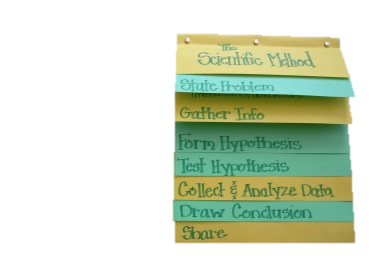 Directions: Use 3 pieces of printer paper and stagger each one. Fold the papers down to create an 6 tab foldableStaple the top of the papersYou will use the “Outcomes WWI Class Set”, Your notes, and book to complete your foldableEach foldable page should include the following:Page 1: Title Page Your nameYour class periodA title for the foldable (i.e. World War I Foldable)Page 2: Causes of World War I: Describe the 5 main causes of World War I NationalismImperialismAlliance SystemMilitarismAssassination of FerdinandPage 3: US Involvement in World War I: Describe the 2 main causesZimmerman TelegramFreedom of the SeasThe British BlockadeSinking of the LusitaniaUnrestricted Submarine WarfarePage 4: Technologies of World War I: Describe the impact of each technologyConsider the following statements as you answer the information about the impact of each technology:What adjectives would you use to describe this technology?What must it have been like for combatants to experience this technology in battle?Do you think this technology affected the number of battle casualties?TanksMachine GunsAirplanesPoison GasTrench Warfare its effectiveness/ineffectivenessSubmarines & BattleshipsFlamethrowersPage 5: Fourteen Points: explain the following events/vocabulary of World War I – include dates when applicable Who developed themWhen?Points 1-5 (dealt with)Points 6-13(dealt with)Point 14(dealt with)Define Self DeterminationGoalPage 6: Paris Peace Conference: Explain the consequencesBig Four (Names/Titles/Countries)Russia?Germany’s LossesAustria-Hungary and (Ottoman Empire) Turkey [what happened to them]Punishing Germany [HOW?!]League of NationsTreaty of VersaillesUS Involvement in the League and the treaty?Immediate EffectsLong Term EffectsWhat happened to Gender Roles after the war